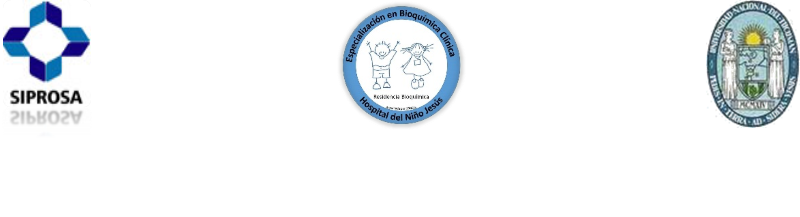 CURSO BÁSICO DE ANTIMICROBIANOSObjetivos:Capacitar y reforzar los conocimientos básicos de antimicrobianos, pruebas de sensibilidad y detección de mecanismos de resistencia de importancia clínica a bioquímicos, técnicos y estudiantes de los últimos años de la carrera de bioquímica.Destinatarios:Bioquímicos, estudiantes de la carrera de Bioquímica y técnicos.Organiza: Carrera de especialización en Bioquímica Clínica (Modalidad residencia)Programa1º MÓDULO – Generalidades y  pruebas de sensibilidadJueves 17Antimicrobianos. Introducción, definición y clasificaciones. Bioq. Gabriela DelgadoConceptos de Resistencia Bacteriana. Su impacto en la práctica clínica diaria. Mecanismos generales de resistencia. Bioq. Norma CudmaniPrueba de difusión con discos: fundamentos y metodología. Método de Kirby-Bauer: estandarización (recomendaciones del CLSI), limitaciones, criterios de ensayo, interpretación e informe de resultados. Bioq. Norma CudmaniViernes 18Principales causas de errores. Control de Calidad. Bioq. Daniela Cudmani Concentración Inhibitoria Mínima (CIM)  y Concentración Bactericida Mínima (CBM). Macro y Microdilución, Épsilon Test (E test). Métodos automatizados disponibles en Argentina: ventajas  y  limitaciones. Pruebas bactericidas. Bioq. Guillermo GonzalezMÓDULO 2- Mecanismos de resistencia de impacto clínico	Jueves 1 de OctubreMecanismo de acción de β-lactámicos. Bioq. Ana Villagra de Trejo Enterobacterias: mecanismos generales de resistencia a β-lactámicos.  β-lactamasas de espectro ampliado y extendido. Bioq.  Ana Villagra de TrejoCarbapenemasas prevalentes en Argentina. Detección fenotípica en el laboratorio clínico.   Bioq. Daniela CudmaniViernes 2 de OctubreStaphylococcus spp: mecanismos de resistencia a beta-lactámicos. Bioq. Dr. José AssaMecanismo de acción y resistencia a macrólidos. Bioq. José AssaVISA, hVISA y VRSA. Bioq. Guillermo Gonzalez Fecha y horario: 17, 18 de septiembre y 1, 2 de octubre, de 14:00 a 17:00 horas.Lugar: Salón  Auditorio del Colegio de Bioquímicos - Av. República del Líbano 978Carga Horaria: 20 hs. cátedra Lugar de inscripción: Carrera de Especialidad en Bioquímica Clínica (Hospital del Niño Jesús-Pje. Hungría 750)  Aranceles: Estudiantes y técnicos $ 150 – Profesionales $ 250Contactos: Guillermo Gonzalez  guille1902@hotmail.com   Jesús Benegas bioqjesusbenegas@gmail.com